								Szczecin, dnia 19 stycznia 2023 rokuZapytanie ofertowe nr 1/2023/SnI/ZROTna dostawę do siedziby Zamawiającego materiałów promocyjno-reklamowych z logo w ramach realizacji projektu pn. „Wzmocnienie pozycji regionalnej gospodarki. Pomorze Zachodnie – Ster na innowacje etap III”, współfinansowanego ze środków Unii Europejskiej w ramach Regionalnego Programu Operacyjnego Województwa Zachodniopomorskiego na lata 2014-2020, Działanie RPZP.01.14.00, zgodnie z określonymi poniżej parametrami.PODSTAWOWE DANE ZAPYTANIAZamawiającyZachodniopomorska Regionalna Organizacja Turystycznaul. Partyzantów 1, 70-222 SzczecinTel.: 91 433 41 26 Adres e-mail: projekt@zrot.pl  Adres strony internetowej prowadzonego postępowania: https://www.platformazakupowa.pl/pn/zrot Tryb wyboru ofertyPostępowanie prowadzone jest w trybie oceny i porównania ofert zgodnie z zasadą konkurencyjności, opisaną w Wytycznych Ministra Infrastruktury i Rozwoju w zakresie kwalifikowania wydatków w ramach Europejskiego Funduszu Rozwoju Regionalnego oraz Funduszu Spójności na lata 2014-2020 oraz zasad określonych w umowie o dofinansowanie projektu nr RPZP.01.14.00-32-0002/21-00. oraz zasad w zakresie udzielania zamówień w projektach realizowanych w ramach Regionalnego Programu Operacyjnego Województwa Zachodniopomorskiego 2014-2020. Do niniejszego postępowania nie mają zastosowania przepisy ustawy z dnia 11 września 2019 r. Prawo zamówień publicznych (Dz. U. 2022 r., poz. 1710, ze zm.)Miejsce i sposób składania ofertOferta powinna być złożona pocztą elektroniczną na adres projekt@zrot.pl lub na adres strony internetowej prowadzonego postępowania https://www.platformazakupowa.pl/zrot – Zamawiający dopuszcza zarówno skan uprzednio podpisanej oferty, jak i formę lub postać elektroniczną (opatrzoną kwalifikowanym podpisem elektronicznym, podpisem zaufanym, podpisem osobistym).Osoby do kontaktu w sprawie ogłoszenia: Sławomir Doburzyński oraz Stanisław PrusiewiczNr telefonu osoby upoważnionej do kontaktu w sprawie ogłoszenia: 91 433 41 26.SZCZEGÓŁOWY OPIS PRZEDMIOTU ZAMÓWIENIA Zakres zamówieniaZakres zamówienia obejmuje dostawę do siedziby Zamawiającego materiałów promocyjno-reklamowych z logo w ramach realizacji projektu pn. „Wzmocnienie pozycji regionalnej gospodarki. Pomorze Zachodnie – Ster na innowacje etap III”, współfinansowanego ze środków Unii Europejskiej w ramach Regionalnego Programu Operacyjnego Województwa Zachodniopomorskiego na lata 2014-2020.Szczegółowy opis przedmiotu zamówieniaoznakowanie i dostawa materiałów promocyjno-reklamowych do siedziby Zamawiającego w terminie
30 dni od dnia podpisania umowy, zgodnie ze specyfikacją poniżej:Zawieszka na bagażOpis: Zawieszka powinna być wykonana z aluminium, zawierać etykietę na dane kontaktowe (minimum nazwisko, adres i nr telefonu) oraz być wyposażona w uchwyt metalowy. Wymiary produktu: 7 – 10 cm x 4 – 6 cm. Kolor produktu: czarny i/lub szary i/lub biały.Liczba sztuk – 800.Opakowanie: Każda zawieszka powinna być zapakowana w indywidualne opakowanie (np. woreczek) oraz w opakowania zbiorcze (np. karton) po maks. 100 szt.Znakowanie produktu: Forma znakowania: Trwały, jednokolorowy, dwustronny nadruk na zawieszce, czytelny, kontrastujący z kolorem produktu.Wielkość znakowania: minimalna 6 x 3,5 cmNa 1 stronie: logo Zachodniopomorskiej Regionalnej Organizacji Turystycznej,Na 2 stronie: ciąg znaków w 1 linii: znak Funduszy Europejskich, barwy RP, logo Województwa – Pomorze Zachodnie, znak Unii Europejskiej.Znakowanie wykonane zgodnie z założeniami dotyczącymi oznakowania i kolorystyki zawartymi w Systemie Identyfikacji Wizualnej Województwa Zachodniopomorskiego, oraz zapisami Podręcznika Wnioskodawcy i Beneficjenta: https://www.funduszeeuropejskie.gov.pl/strony/o-funduszach/dokumenty/podrecznik-wnioskodawcy-i-beneficjenta-programow-polityki-spojnosci-2014-2020-w-zakresie-informacji-i-promocji-dla-umow-podpisanych-od-1-stycznia-2018-r/ Nadruk logotypów dostosowany do wielkości przedmiotu zamówienia. Projekt i skład po stronie Wykonawcy, do akceptacji Zamawiającego.Długopis touch pen Opis: Długopis powinien być wykonany z aluminium i zawierać wkład piszący w kolorze niebieskim. Wymiar wkładu do długopisu powinien być dopasowany do wielkości długopisu. Długopis powinien posiadać  kolorową końcówkę touch do obsługi ekranów dotykowych. Końcówka touch powinna być w kolorze korpusu danego długopisu. Długopis powinien być wyposażony w obrotowy mechanizm typu „twist” i posiadać srebrne elementy wykończenia (tj. końcówka dolna, klip, pierścień i podstawę końcówki touch). Wymiary produktu: 13 – 15 cm x Ø 0,7 – 0,9 cm. Kolor: złoty i/lub biały.Liczba sztuk – 7.000.Opakowanie: Długopisy powinny być zapakowane w opakowania zbiorcze – karton,
po max. 100 szt.Znakowanie produktu: Forma znakowania: Trwały, jednokolorowy, dwustronny grawer na długopisie, czytelny, kontrastujący z kolorem produktu.Wielkość znakowania: minimalna 4 x 0,4 cmNa 1 stronie: logo Zachodniopomorskiej Regionalnej Organizacji Turystycznej,Na 2 stronie: ciąg znaków w 1 linii: znak Funduszy Europejskich, barwy RP, logo Województwa – Pomorze Zachodnie, znak Unii Europejskiej.Znakowanie wykonane zgodnie z założeniami dotyczącymi oznakowania i kolorystyki zawartymi w Systemie Identyfikacji Wizualnej Województwa Zachodniopomorskiego oraz zapisami Podręcznika Wnioskodawcy i Beneficjenta: https://www.funduszeeuropejskie.gov.pl/strony/o-funduszach/dokumenty/podrecznik-wnioskodawcy-i-beneficjenta-programow-polityki-spojnosci-2014-2020-w-zakresie-informacji-i-promocji-dla-umow-podpisanych-od-1-stycznia-2018-r/ Grawer logotypów dostosowany do wielkości przedmiotu zamówienia. Projekt i skład po stronie Wykonawcy, do akceptacji Zamawiającego.Etui na karty kredytowe z blokadą RFIDOpis: Etui powinno być wykonane z poliuretanu oraz być wyposażone w taśmę poliestrową do łatwego wyjmowania kart. Etui powinno pomieścić minimum 2 karty kredytowe.Wymiary produktu: 9 – 10 cm x 6 – 7 cm x 0,2 – 0,4 cm. Kolor: czarny i/lub szary.Liczba sztuk – 800.Opakowanie: Każde etui powinno być zapakowane w indywidualne opakowanie
(np. woreczek) oraz w opakowania zbiorcze (np. karton) po maks. 100 szt.Znakowanie produktu: Forma znakowania: Trwały, jednokolorowy, dwustronny sitodruk na etui, czytelny, kontrastujący z kolorem produktu.Wielkość znakowania: minimalna 4,5 x 4,5 cmNa 1 stronie: logo Zachodniopomorskiej Regionalnej Organizacji Turystycznej,Na 2 stronie: ciąg znaków w 1 linii: znak Funduszy Europejskich, barwy RP, logo Województwa – Pomorze Zachodnie, znak Unii Europejskiej.Znakowanie wykonane zgodnie z założeniami dotyczącymi oznakowania i kolorystyki zawartymi w Systemie Identyfikacji Wizualnej Województwa Zachodniopomorskiego oraz zapisami Podręcznika Wnioskodawcy i Beneficjenta: https://www.funduszeeuropejskie.gov.pl/strony/o-funduszach/dokumenty/podrecznik-wnioskodawcy-i-beneficjenta-programow-polityki-spojnosci-2014-2020-w-zakresie-informacji-i-promocji-dla-umow-podpisanych-od-1-stycznia-2018-r/ Sitodruk logotypów dostosowany do wielkości przedmiotu zamówienia. Projekt i skład po stronie Wykonawcy, do akceptacji Zamawiającego.Bidon aluminiowyOpis: Bidon powinien być wykonany z aluminium i być wyposażony w plastikowe zamknięcie. Produkt powinien być bezpieczny w kontakcie z żywnością (FCM) i nie ulegać odkształceniom.Wymiary produktu: Ø 7 – 8 cm x 25 – 30 cm. Pojemność produktu: ok. 700 – 800 ml. Kolor: szary i/lub granatowy i/lub czerwony i/lub biały.Liczba sztuk – 800.Opakowanie: Każdy bidon powinien być zapakowany w indywidualne opakowanie – karton. Znakowanie produktu: Forma znakowania: Trwały, jednokolorowy, dwustronny grawer na bidonie czytelny, kontrastujący z kolorem produktu.Wielkość znakowania: minimalna 4 x 3 cmNa 1 stronie: logo Zachodniopomorskiej Regionalnej Organizacji Turystycznej,Na 2 stronie: ciąg znaków w 1 linii: znak Funduszy Europejskich, barwy RP, logo Województwa – Pomorze Zachodnie, znak Unii Europejskiej.Znakowanie wykonane zgodnie z założeniami dotyczącymi oznakowania i kolorystyki zawartymi w Systemie Identyfikacji Wizualnej Województwa Zachodniopomorskiego oraz zapisami Podręcznika Wnioskodawcy i Beneficjenta: https://www.funduszeeuropejskie.gov.pl/strony/o-funduszach/dokumenty/podrecznik-wnioskodawcy-i-beneficjenta-programow-polityki-spojnosci-2014-2020-w-zakresie-informacji-i-promocji-dla-umow-podpisanych-od-1-stycznia-2018-r/ Grawer logotypów dostosowany do wielkości przedmiotu zamówienia. Projekt i skład po stronie Wykonawcy, do akceptacji Zamawiającego.Wodoodporne etui ze sznurkiemOpis: Wodoodporne etui. Etui powinno być wykonane z PVC, powinno posiadać sznurek oraz mieć możliwość obsługi ekranów dotykowych. Etui powinno posiadać podwójne hermetyczne zamknięcie.Wymiary produktu: 12 – 14 cm x 20 – 25 cm. Cecha produktu: przezroczystość, wodoszczelność.Liczba sztuk – 800.Opakowanie: Etui powinny być zapakowane w opakowanie zbiorcze (np. karton) – po maks. 100 szt.Znakowanie produktu: Forma znakowania: Trwały, jednokolorowy, jednostronny sitodruk na etui, czytelny, kontrastujący z kolorem produktu.Wielkość znakowania: minimalna 3,5 x 5 cmNa tyle w części dolnej: logo Zachodniopomorskiej Regionalnej Organizacji Turystycznej, a poniżej ciąg znaków w 1 linii: znak Funduszy Europejskich, barwy RP, logo Województwa – Pomorze Zachodnie, znak Unii Europejskiej.Znakowanie wykonane zgodnie z założeniami dotyczącymi oznakowania i kolorystyki zawartymi w Systemie Identyfikacji Wizualnej Województwa Zachodniopomorskiego oraz zapisami Podręcznika Wnioskodawcy i Beneficjenta: https://www.funduszeeuropejskie.gov.pl/strony/o-funduszach/dokumenty/podrecznik-wnioskodawcy-i-beneficjenta-programow-polityki-spojnosci-2014-2020-w-zakresie-informacji-i-promocji-dla-umow-podpisanych-od-1-stycznia-2018-r/ Sitodruk logotypów dostosowany do wielkości przedmiotu zamówienia. Projekt i skład po stronie Wykonawcy, do akceptacji Zamawiającego.Parasol długiOpis: Długi parasol manualny w klasycznym stylu. Parasol powinien posiadać wygiętą rączkę wykończoną imitacją skóry lub wysokiej jakości ekoskóry. Pałąk, rama i żebra powinny być wykonane z włókna szklanego, natomiast parasol powinien być wykonany z poliestru lub 190T pongee. Każdy parasol powinien posiadać 8 paneli oraz być zapakowany w pokrowiec dostosowany do wielkości parasola.Wymiary produktu: 110 – 130 cm (średnica czaszy parasola po rozłożeniu) x 90 – 100 cm (długość parasola po złożeniu). Kolor: czarny i/lub szary i/lub granatowy.Liczba sztuk – 400.Opakowanie: Każdy parasol powinien być zapakowany w pokrowiec dostosowany
do wielkości parasola. Parasole powinny być zapakowane w opakowanie zbiorcze
(np. karton) po maks. 50 szt.Znakowanie produktu: Forma znakowania: Trwały, jednokolorowy, jednostronny transfer cyfrowy na parasolu (na jego panelach), czytelny, kontrastujący z kolorem produktu.Wielkość znakowania: minimalna 2,5 x 5 cmNa 1 z 8 panelów: logo Zachodniopomorskiej Regionalnej Organizacji Turystycznej,Na 1 z 8 panelów (innym niż opisane powyżej logo ZROT): ciąg znaków w 1 linii: znak Funduszy Europejskich, barwy RP, logo Województwa – Pomorze Zachodnie, znak Unii Europejskiej.Znakowanie wykonane zgodnie z założeniami dotyczącymi oznakowania i kolorystyki zawartymi w Systemie Identyfikacji Wizualnej Województwa Zachodniopomorskiego oraz zapisami Podręcznika Wnioskodawcy i Beneficjenta: https://www.funduszeeuropejskie.gov.pl/strony/o-funduszach/dokumenty/podrecznik-wnioskodawcy-i-beneficjenta-programow-polityki-spojnosci-2014-2020-w-zakresie-informacji-i-promocji-dla-umow-podpisanych-od-1-stycznia-2018-r/ Transfer cyfrowy logotypów dostosowany do wielkości przedmiotu zamówienia. Projekt i skład po stronie Wykonawcy, do akceptacji Zamawiającego.Bawełniana torbaOpis: Bawełniana torba na zakupy. Torba powinna posiadać długie rączki, dzięki czemu można założyć ją na ramię. Wymiary produktu: 35 – 40 cm (w poziomie) x 40 – 45 cm (w pionie). Wymiary rączek: 40 – 50 cm (długość) x 2 – 5 cm (szerokość)Gramatura: minimum 180 gr/m².Kolor: biały i/lub ecru.Liczba sztuk – 1.000.Opakowanie: Torby powinny być zapakowane w opakowanie zbiorcze
(np. karton) po maks. 100 szt.Znakowanie produktu: Forma znakowania: Trwały, jednokolorowy, jednostronny sitodruk na torbie, czytelny, kontrastujący z kolorem produktu.Wielkość znakowania: minimalna 30 x 30 cmNa przodzie: logo Zachodniopomorskiej Regionalnej Organizacji Turystycznej, poniżej ciąg znaków w 1 linii: znak Funduszy Europejskich, barwy RP, logo Województwa – Pomorze Zachodnie, znak Unii Europejskiej, natomiast jeszcze niżej nazwa projektu: „Wzmocnienie pozycji regionalnej gospodarki. Pomorze Zachodnie – Ster na innowacje etap III”.Znakowanie wykonane zgodnie z założeniami dotyczącymi oznakowania i kolorystyki zawartymi w Systemie Identyfikacji Wizualnej Województwa Zachodniopomorskiego oraz zapisami Podręcznika Wnioskodawcy i Beneficjenta: https://www.funduszeeuropejskie.gov.pl/strony/o-funduszach/dokumenty/podrecznik-wnioskodawcy-i-beneficjenta-programow-polityki-spojnosci-2014-2020-w-zakresie-informacji-i-promocji-dla-umow-podpisanych-od-1-stycznia-2018-r/ Sitodruk logotypów i nazwy projektu dostosowany do wielkości przedmiotu zamówienia. Projekt i skład po stronie Wykonawcy, do akceptacji Zamawiającego.W każdym przypadku zamieszczenia przez Zamawiającego wizualizacji konkretnego materiału promocyjno-reklamowego <(patrz: przykładowe zdjęcia w pkt a) – g)> należy traktować jako materiał poglądowy, niewskazujący ściśle marki lub producenta przedmiotu zamówienia oczekiwanego przez Zamawiającego, a jedynie oczekiwany wygląd, który może nieznacznie różnić się od prezentowanego. Zamawiający dopuszcza zastosowanie tzw. rozwiązań równoważnych, tzn. produktów wykonanych z zastosowaniem technologii pozwalających osiągnąć parametry / cechy nie gorsze od zaprezentowanych przez Zamawiającego. Przez artykuły podobne rozumie się artykuły o nie gorszej jakości i parametrach (wykonawca zawsze ma możliwość zaoferowania artykułu o lepszej jakości pod warunkiem, że odpowiadają opisowi przedmiotu zamówienia). Szczegółowe rozmiary oznakowania zostaną ustalone wraz z zatwierdzeniem wizualizacji. Zamawiający odrzuci produkty końcowe w których dokonano ingerencji w kolorystykę fabryczną danego produktu – dotyczy to całego produktu jak również jego elementów składowych tzn. np. końcówek, zakrętek, nakrętek, zatyczek, uchwytów, rączek itp.Zamawiający nie dopuszcza odchyleń od wymiarów produktów.W przypadku zapisu „forma oznakowania jednokolorowa” kolor zostanie wskazany przez Zamawiającego na etapie realizacji. W miejscach, gdzie podaje się różną kolorystykę produktu, Wykonawca zobowiązany jest do uzgodnienia przed produkcją ilości danego produktu we wskazanym kolorze .Zamawiający wymaga dostosowania wielkości powierzchni logotypów do rozmiarów produktów. Zamawiający wymaga dostosowania wielkości opakowań do rozmiarów produktów. Znakowanie na produktach musi być zgodne z Systemami Identyfikacji Wizualnych logotypów przeznaczonych do oznakowania produktów. Wersje wektorowe logotypów wymienionych w pkt 1. znajdują się pod linkami:ftp://ftp.wzp.pl/pub/regional/MARKA_REGIONU/pomorze_zachodnie/ – logotyp Pomorze Zachodnie.https://pliki.wzp.pl/index.php/s/Id8pGkmUb1mnn9P - System Identyfikacji Wizualnej Województwa Zachodniopomorskiego.https://www.funduszeeuropejskie.gov.pl/strony/o-funduszach/dokumenty/podrecznik-wnioskodawcy-i-beneficjenta-programow-polityki-spojnosci-2014-2020-w-zakresie-informacji-i-promocji-dla-umow-podpisanych-od-1-stycznia-2018-r/ - Podręcznik Wnioskodawcy i Beneficjenta.https://rpo.wzp.pl/realizuje-projekt/poznaj-zasady-promowania-projektu/zasady-oznakowania-dla-umow-podpisanych-od-1-stycznia-2018-r - logotypy  Regionalnego Programu Operacyjnego Województwa Zachodniopomorskiego na lata 2014-2020.logo Zachodniopomorskiej Regionalnej Organizacji Turystycznej w wersji edytowalnej będzie udostępnione wyłonionemu w postępowaniu Wykonawcy.Kod CPV przedmiotu zamówieniaKod CPV: 22462000-6Nazwa kodu CPV: Materiały reklamoweHarmonogram realizacji zamówieniaDnia 19 stycznia 2023 r. – upublicznienie Zapytania ofertowego na stronie internetowej Zamawiającego oraz w Bazie konkurencyjności.Dnia 27 stycznia 2023 r. do godziny 12.00 - termin złożenia ofert.Szczegółowy harmonogram realizacji umowy:Przed przystąpieniem do produkcji materiałów promocyjno-reklamowych Wykonawca zobowiązany jest do przedstawienia Zamawiającemu w terminie do 15 dni od dnia podpisania umowy, projektów poszczególnych materiałów i próbnych egzemplarzy pokazowych, po jednym z każdego egzemplarza materiału promocyjno-reklamowego. Zamawiający zaakceptuje projekt poszczególnych materiałów promocyjno-reklamowych i egzemplarze pokazowe w formie mailowej w terminie do 2 dni roboczych liczonych od terminu, o którym mowa w pkt 1). W przypadku wniesienia przez Zamawiającego uwag do przedstawionych projektów i składów poszczególnych materiałów promocyjno-reklamowych lub egzemplarzy pokazowych Wykonawca w terminie 3 dni roboczych liczonych od terminu, o którym mowa w pkt 2)  przedstawi projekty i składy uwzględniające uwagi Zamawiającego.Akceptacja oraz zgłoszenie ewentualnych uwag następuje drogą mailową.Wszystkie materiały promocyjno-reklamowe, na poszczególnych etapach prac wykonawczych, Wykonawca będzie dostarczał i odbierał na własny koszt, własnym transportem do/z siedziby Zamawiającego. Transport obejmować będzie również rozładunek/załadunek materiałów.Okres dokonywania uzgodnień, o których mowa w pkt 2 – 4 jest zawarty w terminie wykonania przedmiotu zamówienia, określonym jako 30 dni od dnia podpisania umowy i nie stanowi dla Wykonawcy podstawy do żądania jego wydłużenia.Po dostarczeniu materiałów promocyjno-reklamowych do siedziby Zamawiającego w terminie do 30 dni od dnia podpisania umowy, zostanie podpisany protokół zdawczo-odbiorczy, który będzie podstawą do wystawienia i zapłaty faktury.WARUNKI UDZIAŁU W POSTĘPOWANIU ORAZ OPIS SPOSOBU DOKONYWANIA OCENY ICH SPEŁNIANIAPotencjał techniczny: Wiedza i doświadczenie WykonawcyO udzielenie zamówienia mogą ubiegać się Wykonawcy, którzy posiadają doświadczenie nabyte w ciągu
5 ostatnich lat przed terminem składania ofert, a jeżeli okres prowadzenia działalności jest krótszy w tym okresie, w zakresie łącznego wykonania co najmniej 2 dostaw podobnych do przedmiotu zamówienia, które: obejmowały swoim zakresem dostawę materiałów promocyjnych i/lub reklamowych z logo, na kwotę minimum 15.000 zł netto każda dostawa.W celu udokumentowania spełnienia powyższego warunku należy złożyć oświadczenie o spełnieniu warunków udziału w postępowaniu (załącznik nr 1 do zapytania ofertowego) oraz wykaz dostaw zrealizowanych w okresie ostatnich pięciu latach przed upływem terminu składania ofert, a jeżeli okres prowadzenia działalności jest krótszy w tym okresie, wraz z podaniem ich wartości, przedmiotu, dat wykonania i podmiotów, na rzecz których dostawy zostały wykonane (załącznik nr 3 do zapytania ofertowego) oraz załączeniem dowodów określających, czy te dostawy zostały wykonane należycie, przy czym dowodami, o których mowa, są referencje bądź inne dokumenty sporządzone przez podmiot, na rzecz którego dostawy zostały wykonane, a jeżeli wykonawca z przyczyn niezależnych od niego nie jest w stanie uzyskać tych dokumentów – oświadczenie Wykonawcy. POWIĄZANIE OSOBOWE LUB KAPITAŁOWE Z ZAMAWIAJĄCYMO udzielenie zamówienia mogą ubiegać się Wykonawcy (w tym osoby fizyczne niebędące personelem projektu, osoby prawne albo jednostki organizacyjne nieposiadające osobowości prawnej), którzy nie są powiązani osobowo lub kapitałowo z Zamawiającym. Przez powiązania, o których mowa powyżej, rozumie się wzajemne powiązania między Zamawiającym a Wykonawcą, polegające w szczególności na:uczestniczeniu w spółce, jako wspólnik spółki cywilnej lub spółki osobowej;posiadaniu co najmniej 10% udziałów lub akcji;pełnieniu funkcji członka organu nadzorczego lub zarządzającego, prokurenta, pełnomocnika;pozostawaniu w związku małżeńskim, w stosunku pokrewieństwa lub powinowactwa w linii prostej, pokrewieństwa lub powinowactwa w linii bocznej do drugiego stopnia lub w stosunku przysposobienia, opieki lub kurateli.W celu udokumentowania spełnienia niniejszego warunku należy złożyć oświadczenie (załącznik nr 2 do zapytania ofertowego).PODSTAWY WYKLUCZENIA NA PODSTAWIE USTAWY Z DNIA 13 KWIETNIA 2022 ROKU
O SZCZEGÓLNYCH ROZWIĄZANIACH W ZAKRESIE PRZECIWDZIAŁANIA WSPIERANIU AGRESJI NA UKRAINĘ ORAZ SŁUŻĄCYCH OCHRONIE BEZPIECZEŃSTWA NARODOWEGONa podstawie ustawy z dnia 13 kwietnia 2022 roku o szczególnych rozwiązaniach w zakresie przeciwdziałania wspieraniu agresji na Ukrainę oraz służących ochronie bezpieczeństwa narodowego (zwanej dalej „ustawą s.r.p.w.a.n.u”) z postępowania o udzielenie zamówienia publicznego wyklucza się:wykonawcę wymienionego w wykazach określonych w rozporządzeniu 765/2006 i rozporządzeniu 269/2014 albo wpisanego na listę na podstawie decyzji w sprawie wpisu na listę rozstrzygającej o zastosowaniu środka, o którym mowa w art. 1 pkt 3 ustawy s.r.p.w.a.n.u (wykluczenie z postępowania);wykonawcę, którego beneficjentem rzeczywistym w rozumieniu ustawy z dnia 1 marca 2018 r. o przeciwdziałaniu praniu pieniędzy oraz finansowaniu terroryzmu jest osoba wymieniona w wykazach określonych w rozporządzeniu 765/2006 i rozporządzeniu 269/2014 albo wpisana na listę lub będąca takim beneficjentem rzeczywistym od dnia 24 lutego 2022 r., o ile została wpisana na listę na podstawie decyzji w sprawie wpisu na listę rozstrzygającej o zastosowaniu środka, o którym mowa w art. 1 pkt 3 ustawy s.r.p.w.a.n.u (wykluczenie z postępowania);wykonawcę, którego jednostką dominującą w rozumieniu art. 3 ust. 1 pkt 37 ustawy z dnia 29 września 1994 r. o rachunkowości, jest podmiot wymieniony w wykazach określonych w rozporządzeniu 765/2006 i rozporządzeniu 269/2014 albo wpisany na listę lub będący taką jednostką dominującą od dnia 24 lutego 2022 r., o ile został wpisany na listę na podstawie decyzji w sprawie wpisu na listę rozstrzygającej o zastosowaniu środka, o którym mowa w art. 1 pkt 3 ustawy s.r.p.w.a.n.u (wykluczenie z postępowania).Wykluczenie następuje na okres trwania okoliczności określonych w ust. 1.W przypadku wykonawcy wykluczonego na podstawie ust. 1, Zamawiający odrzuca ofertę takiego wykonawcy.Przez ubieganie się o udzielenie zamówienia publicznego rozumie się złożenie oferty.Osoba lub podmiot podlegający wykluczeniu na podstawie ust. 1, które w okresie tego wykluczenia ubiegają się o udzielenie zamówienia publicznego, podlegają karze pieniężnej na zasadach określonych w ustawie z dnia 7 kwietnia 2022 r. o szczególnych rozwiązaniach w zakresie przeciwdziałania wspieraniu agresji na Ukrainę oraz służących ochronie bezpieczeństwa narodowego. UWAGA!!! W celu wykazania braku podstaw wykluczenia z ww. podstawy prawnej Wykonawca jest zobowiązany do złożenia wraz z ofertą oświadczenia o braku podstaw wykluczenia w ww. zakresie (załącznik nr 4 do zapytania ofertowego).PRZYGOTOWANIE I SKŁADANIE OFERTLista dokumentów/oświadczeń wymaganych od WykonawcyOferta musi zawierać następujące elementy:Formularz oferty wraz z oświadczeniami – załącznik nr 1 do zapytania ofertowego,Oświadczenie o braku powiązań kapitałowych i osobowych między Wykonawcą a Zamawiającym – załącznik nr 2 do zapytania ofertowego,Wykaz dostaw wraz z dowodami potwierdzającymi ich należyte zrealizowanie – załącznik nr 3 do zapytania ofertowego,Oświadczenie dotyczące podstaw wykluczenia na podstawie art. 7 ust. 1 ustawy z dnia 13 kwietnia 2022 r. o szczególnych rozwiązaniach w zakresie przeciwdziałania wspieraniu agresji na Ukrainę oraz służących ochronie bezpieczeństwa narodowego – załącznik nr 4 do zapytania ofertowego,Pełnomocnictwo lub inny dokument potwierdzający umocowanie do reprezentowania Wykonawcy, lub odpis lub informację z Krajowego Rejestru Sądowego, Centralnej Ewidencji i Informacji o Działalności Gospodarczej lub innego właściwego rejestru – celem potwierdzenia, że osoba działająca w imieniu Wykonawcy jest umocowana do jego reprezentowania Wykonawca nie jest zobowiązany do złożenia ww. dokumentów, o których mowa w zdaniu powyżej, jeżeli Zamawiający może je uzyskać za pomocą bezpłatnych i ogólnodostępnych baz danych, o ile Wykonawca wskaże dane umożliwiające dostęp do tych dokumentów.Zamówienia uzupełniające:Zamawiający przewiduje możliwość skorzystania z prawa opcji. Prawo opcji będzie polegać na możliwości dodatkowego zamówienia o wartości nie wyższej niż 50% wartości przedmiotu umowy.Ewentualne skorzystanie z prawa opcji (wezwanie Wykonawcy do wykonania materiałów promocyjno-reklamowych) może nastąpić w całym okresie obowiązywania umowy i dodatkowo po jej zrealizowaniu, jednak nie później niż do dnia 13 listopada 2023 roku.Oświadczenie w przedmiocie skorzystania z prawa opcji zostanie przekazane Wykonawcy w formie pisemnej lub pocztą elektroniczną, według wyboru Zamawiającego.Wynagrodzenie za dodatkowo zamówione dostawy w ramach prawa opcji będzie tożsame z cenami jednostkowymi, wskazanymi w ofercie Wykonawcy.Zasady realizacji dostaw, wykonywanych w ramach prawa opcji, tj. w szczególności sposobu realizacji, sposobu naliczania kar umownych, wykonywania praw i obowiązków wynikających ze współpracy Stron będą takie same jak zasady, które obowiązują w stosunku do podstawowego przedmiotu umowy, z wyjątkiem terminu realizacji i dostawy zamówienia. Termin, o którym mowa w ust. 5 – wynosić będzie 21 dni licząc od dnia potwierdzenia drogą mailową otrzymania zlecenia od Zamawiającego.Skorzystanie przez Zamawiającego z prawa opcji nie jest traktowane jako zmiana przedmiotowej umowy, a jako jej realizacja.Przewidziane prawo opcji nie stanowi zaciągnięcia zobowiązania do zamówienia dodatkowych materiałów promocyjno-reklamowych, inne niż wskazane w przedmiocie umowy. Wykonawcy nie przysługuje roszczenie dotyczące wykonania zamówienia uzupełniającego na przedstawionych powyżej zasadach.Oferty częściowe – Zamawiający nie dopuszcza składania ofert częściowych.Tryb złożenia oferty Oferta powinna być złożona do dnia: 27 stycznia 2023 roku do godziny 12.00.Termin otwarcia ofert: 27 stycznia 2023 roku godzina 12.30.Dodatkowe postanowieniaOferta musi być sporządzona w języku polskim, pismem czytelnym. Jeżeli w skład oferty będą wchodziły dokumenty sporządzone w języku innym niż język polski, Zamawiający wymaga przedłożenia ich tłumaczenia na język polski.Oferta wraz z załącznikami powinna być podpisana przez osobę upoważnioną do reprezentacji. Poprawki w ofercie muszą być naniesione czytelnie oraz opatrzone podpisem osoby podpisującej ofertę (dotyczy oferty w formie skanu).Złożenie oferty po terminie oraz w innej formie skutkować będzie jej odrzuceniem.Oferty niekompletne nie będą podlegały ocenie.W toku badania i oceny ofert Zamawiający może żądać od Wykonawców wyjaśnień dotyczących treści złożonych ofert.Koszty związane z przygotowaniem oferty ponosi Wykonawca. Wykonawca może zastrzec w ofercie informacje, które w rozumieniu przepisów ustawy z dnia 16.04.1993 r. o zwalczaniu nieuczciwej konkurencji, (Dz. U. 2022, poz. 1233 – ze. zm.) stanowią tajemnicę przedsiębiorstwa. W celu skutecznego zastrzeżenia informacji stanowiących tajemnicę przedsiębiorstwa Wykonawca zobowiązany jest wykazać, że zastrzeżone informacje stanowią tajemnicę przedsiębiorstwa.Dokumenty mogą być złożone w formie oryginału lub kopii poświadczonej za zgodność z oryginałem.Zamawiający zastrzega sobie prawo do wprowadzania zmian w treści niniejszego zapytania do upływu terminu składania ofert. Jeżeli zmiany będą mieć wpływ na treść składanych w postepowaniu ofert, Zamawiający przedłuży termin składania ofert. W przypadku, gdy wybrany Wykonawca odstąpi od podpisania umowy z Zamawiającym, możliwe jest podpisanie przez Zamawiającego umowy z kolejnym Wykonawcą, który w postępowaniu uzyskał kolejną, największą liczbę punktów, bez przeprowadzania kolejnego badania ofert albo unieważnienie postępowania.KRYTERIA OCENY OFERT I OPIS SPOSOBU PRZYZNAWANIA PUNKTACJIPrzy wyborze najkorzystniejszej oferty Zamawiający będzie się kierował następującymi kryteriami oceny ofert:Kryterium „Cena” - waga kryterium 70 % (70 pkt)Kryterium „Doświadczenie Wykonawcy” – waga kryterium 30 % (30 pkt)Sposób oceny kryterium „Cena”Kryterium zostanie obliczone według następującego wzoru:Najniższa cena brutto spośród ofert nieodrzuconych
------------------------------------------- x 70 pkt
Cena brutto oferty badanejW powyższym kryterium Wykonawca może uzyskać maksymalnie 70 pkt.Podstawą przyznania punktów będzie cena ofertowa brutto wskazana przez Wykonawcę w formularzu ofertowym.Cena ofertowa brutto musi zawierać wszelkie koszty jakie Wykonawca poniesie w ramach realizacji zamówienia.Sposób oceny kryterium „Doświadczenie Wykonawcy”W powyższym kryterium Wykonawca może uzyskać maksymalnie 30 pkt.Punkty w niniejszym kryterium przyznane zostaną Wykonawcy odpowiednio, jeżeli Wykonawca wykaże że w okresie ostatnich pięciu lat przed upływem terminu składania ofert, a jeżeli okres prowadzenia działalności jest krótszy w tym okresie wykonał należycie dostawy podobne do przedmiotu zamówienia, obejmujące swoim zakresem wykonanie, znakowanie oraz dostawę materiałów promocyjnych i/lub-reklamowych, reklamowych na kwotę minimum 15.000 zł netto, każda dostawa:za 1 dostawę – 5 pkt,za 2 dostawy – 10 pkt,za 3 dostawy – 20 pkt,za 4  i więcej dostawy – 30 pkt.UWAGA!Do oceny w ramach niniejszego kryterium nie będą brane pod uwagę dostawy wskazane przez Wykonawcę w celu spełnienia warunku udziału w postępowaniu, o którym mowa w Rozdziale III niniejszego Zapytania ofertowego.W celu przyznania punktów w przedmiotowym kryterium Wykonawca zobowiązany jest złożyć wykaz dostaw (zgodnie z załącznikiem nr 3 do zapytania ofertowego) oraz załączyć dowody określające, czy te dostawy zostały wykonane należycie, przy czym dowodami, o których mowa, są referencje bądź inne dokumenty sporządzone przez podmiot, na rzecz którego dostawy zostały wykonane, a jeżeli wykonawca z przyczyn niezależnych od niego nie jest w stanie uzyskać tych dokumentów – oświadczenie Wykonawcy.Zamawiający nie przewiduje możliwości uzupełnienia dokumentów składanych na potwierdzenie spełnienia wymagań określonych w opisie kryteriów oceny ofert „Doświadczenie Wykonawcy” po upływie terminu składania ofert.Punkty przyznane w poszczególnych kryteriach zostaną zsumowane. Punktacja przyznana ofertom w poszczególnych kryteriach oceny ofert będzie liczona z dokładnością do 2 miejsc po przecinku, zgodnie z zasadami arytmetyki.Zamawiający udzieli zamówienia Wykonawcy, którego oferta zostanie uznana za najkorzystniejszą.Za najkorzystniejszą ofertę zostanie uznana oferta, która uzyska najwyższą liczbę punktów przyznaną według wzoru:(Kryterium „Cena”) + (Kryterium „Doświadczenie Wykonawcy”) = Liczba przyznanych punktów (max. 100 pkt)OCENA I WYBÓR NAJKORZYSTNIEJSZEJ OFERTYTermin ważności ofert (termin związania ofertą) składanych w ramach zapytania ofertowego wynosi 30 dni, licząc od dnia złożenia oferty. Potencjalni Wykonawcy deklarują gotowość do realizacji wskazanych zadań w terminie wskazanym w opisie przedmiotu zamówienia.Zamawiający wybierze najkorzystniejszą ofertę w terminie związania ofertą określonym powyżej. Jeśli termin związania ofertą upłynął przed wyborem najkorzystniejszej oferty, Zamawiający wezwie Wykonawcę, którego oferta otrzymała najwyższą ocenę, do wyrażenia, w wyznaczonym przez Zamawiającego terminie, pisemnej zgody na wybór jego oferty. W przypadku braku takiej zgody, Zamawiający zwróci się o wyrażenie takiej zgody do kolejnego Wykonawcy, którego oferta została najwyżej oceniona, chyba że zachodzą przesłanki do unieważnienia postępowania.Wybór zostanie ogłoszony na stronie internetowej Zamawiającego www.zrot.pl, a także na stronie internetowej https://bazakonkurencyjnosci.funduszeeuropejskie.gov.pl/, ponadto Zamawiający powiadomi mailowo o wyborze najkorzystniejszej oferty jednocześnie wszystkich Wykonawców. Potencjalny Wykonawca przed upływem terminu złożenia oferty może zmienić lub wycofać swoją ofertę składając pisemne oświadczenie. Oferta wycofana nie będzie rozpatrywana. Ocena będzie przebiegała w dwóch etapach: sprawdzenie poprawności przygotowania oferty, zgodności z wymaganiami określonymi w niniejszym zapytaniu. Oferty powinny być przygotowane na formularzach stanowiących załączniki do niniejszego zapytania, złożone w oryginale. Przez oryginał należy rozumieć dokument podpisany podpisem osobistym przez osobę/y upoważnione. Odrzucone zostaną oferty: złożone niezgodnie z zasadami określonymi w niniejszym zapytaniu, złożone po terminie, niekompletne, nieczytelne, zawierają błąd w obliczaniu ceny, bez załączonego próbnika, nie spełniające wymagań dot. próbnika określonego w Rozdziale II UWAGA! pkt. A.ocena oferty pod kątem spełniania warunków udziału w postępowaniu oraz przy zastosowaniu kryteriów oceny ofert określonych w stosownej części niniejszego zapytania. Ocenie merytorycznej podlegają tylko oferty spełniające kryteria formalne. Jeżeli Wykonawca nie złożył oświadczeń lub dokumentów potwierdzających brak podstaw do wykluczenia, spełnianie warunków udziału w postępowaniu lub innych dokumentów niezbędnych do przeprowadzenia postępowania oświadczenia lub dokumenty są niekompletne, zawierają błędy lub budzą wskazane przez zamawiającego wątpliwości, Zamawiający może wezwać do ich złożenia, uzupełnienia lub poprawienia lub do udzielania wyjaśnień w terminie przez siebie wskazanym, chyba że mimo ich złożenia, uzupełnienia lub poprawienia lub udzielenia wyjaśnień oferta wykonawcy podlega odrzuceniu albo konieczne byłoby unieważnienie postępowania. Składane przez wykonawców oświadczenia lub inne dokumenty winny być aktualne na dzień złożenia. Zamawiający może wezwać w wyznaczonym przez siebie terminie do złożenia wyjaśnień dotyczących oświadczeń lub dokumentów niezbędnych do przeprowadzenia niniejszego postępowania.Zamawiający wykluczy z postępowania Wykonawcę, który: nie wykazał spełniania warunków udziału w postępowaniu określonych w Rozdziale III  Zapytania Ofertowego;nie wykazał braku podstaw do wykluczenia, o których mowa w rozdziale IV i V Zapytania Ofertowego;nie zgodził się na przedłużenie okresu związania ofertą o czas wskazany przez Zamawiającego.Zamawiający nie ponosi żadnej odpowiedzialności ani jakichkolwiek kosztów związanych z przygotowaniem oferty przez Wykonawcę, a w szczególności związanych z przystąpieniem do procesu ofertowego, przygotowaniem i złożeniem oferty, negocjacji, przygotowaniami do zawarcia umowy.Ofertę Wykonawcy wykluczonego uznaje się za odrzuconą.Zamawiający uzasadni swoją decyzję w przypadku odrzucenia oferty.Informujemy, że Zamawiającego nie dotyczy ustawa prawo zamówień publicznych. Zamawiający zawrze umowę w sprawie zamówienia w terminie dogodnym dla stron postępowania.OGÓLNE WARUNKI UMOWYWzór umowy stanowi załącznik nr 5 do niniejszego Zapytania ofertowego. Zamawiający przewiduje możliwość dokonywania istotnych zmian postanowień umowy w zakresie określonym we wzorze umowy.  Wskazane powyżej istotne zmiany postanowień umowy zostaną wprowadzone do umowy pod warunkiem wystąpienia w toku realizacji projektu okoliczności uzasadniających wprowadzenie zmian w celu należytej realizacji projektu. Zmiany zostaną wprowadzone w drodze aneksu do umowy.POZOSTAŁE POSTANOWIENIAOferta ze strony Wykonawcy musi spełniać wszystkie wymogi stawiane w Zapytaniu Ofertowym i być złożona na wzorze oferty dołączonym do niniejszego zapytania. Zamawiający zastrzega sobie prawo do unieważnienia postępowania na każdym etapie bez podawania przyczyny. Zamawiający ma prawo do unieważnienia postępowania, jeżeli wystąpią następujące okoliczności: nie złożono żadnej oferty;wszystkie złożone oferty podlegały odrzuceniu;w toku postępowania ujawniono niemożliwą do usunięcia wadę postępowania uniemożliwiającą zawarcie zgodnej z projektem umowy. wystąpiła istotna zmiana okoliczności powodująca, że prowadzenie postępowania lub wykonanie przedmiotu zamówienia nie leży w interesie Zamawiającego, czego nie można było wcześniej przewidzieć. cena najkorzystniejszej oferty lub oferta z najniższą ceną przewyższa kwotę, którą Zamawiający przeznaczył na sfinansowanie zamówienia (w sytuacji kiedy Zamawiający nie jest w stanie zwiększyć kwoty przeznaczonej na realizację zamówienia). Wszelkie rozliczenia między Zamawiającym a Wykonawcą dokonywane będą w złotych polskich. Decyzja Zamawiającego o odrzuceniu oferty jest decyzją ostateczną. Zamawiający jest uprawniony do poprawienia w tekście oferty oczywistych omyłek pisarskich i rachunkowych z uwzględnieniem konsekwencji rachunkowych dokonanych poprawek niezwłocznie zawiadamiając o tym danego Wykonawcę. W przypadku rozbieżności, co do kwoty oferty, za cenę oferty Zamawiający przyjmuje kwotę wpisaną słownie. Oferenci uczestniczą w postępowaniu ofertowym na własne ryzyko i koszt, nie przysługują im żadne roszczenia z tytułu odstąpienia przez Zamawiającego od postępowania ofertowego. Ocena zgodności ofert z wymaganiami Zamawiającego przeprowadzona zostanie na podstawie analizy dokumentów i materiałów, jakie Wykonawca zawarł w swej ofercie. Ocenie podlegać będzie zarówno formalna jak i merytoryczna zgodność oferty z wymaganiami.WARUNKI ROZLICZEŃ I ZAPŁATY Rozliczenie będzie odbywać się na podstawie protokołu zdawczo - odbiorczego wystawionego przez Zamawiającego, który będzie podstawą do wystawienia i zapłaty faktury. Wartość wynagrodzenia dla Wykonawcy będzie stanowić koszt realizacji zamówienia.Cena podana w ofercie Wykonawcy nie będzie się zmieniała w trakcie trwania umowy. Cena oferty powinna zawierać wszystkie zobowiązania (koszty) niezbędne do prawidłowego wykonania zamówienia, z wyodrębnieniem podatku VAT lub innych podatków i składek ubezpieczeniowych, być wyrażona z dokładnością do dwóch miejsc po przecinku (groszy). Wyklucza się możliwość roszczeń Wykonawcy wobec Zamawiającego związanych z błędnym skalkulowaniem ceny lub pominięciem elementów niezbędnych do prawidłowego wykonania zamówienia. OBOWIĄZEK INFORMACYJNYAdministratorem danych osobowych uzyskanych w związku z niniejszy postępowaniem jest Zachodniopomorska Regionalna Organizacja Turystyczna, z siedzibą przy ul. Partyzantów 1, 
70-222 Szczecin, adres email: info@zrot.pl, strona internetowa: zrot.pl. Została wyznaczona osoba do kontaktu w sprawie przetwarzania danych osobowych, adres email: rodo@zrot.pl.Dane osobowe będą przetwarzane w celu obsługi projektu, dofinansowanego ze środków Regionalnego Programu Operacyjnego Województwa Zachodniopomorskiego na lata 2014-2020 (RPO WZ), w szczególności: udzielenia wsparcia, potwierdzenia kwalifikowalności wydatków, monitoringu, ewaluacji, kontroli, audytu prowadzonego przez upoważnione instytucje, sprawozdawczości, rozliczenia projektu, zachowania trwałości projektu, archiwizacji. Podstawą prawną przetwarzania danych osobowych jest obowiązek prawny ciążący na administratorze (art. 6 ust. 1 lit. c oraz art. 9 ust.2 lit. g Rozporządzenia Parlamentu Europejskiego i Rady (UE) 2016/679 z dnia 27 kwietnia 2016 r. w sprawie ochrony osób fizycznych w związku z przetwarzaniem danych osobowych i w sprawie swobodnego przepływu takich danych oraz uchylenia dyrektywy 95/46/WE – dalej: RODO), wynikający z: art. 125 Rozporządzenia Parlamentu Europejskiego i Rady (UE) nr 1303/2013 z dnia 17 grudnia 2013 r. ustanawiającego wspólne przepisy dotyczące Europejskiego Funduszu Rozwoju Regionalnego, Europejskiego Funduszu Społecznego, Funduszu Spójności, Europejskiego Funduszu Rolnego na rzecz Rozwoju Obszarów Wiejskich oraz Europejskiego Funduszu Morskiego i Rybackiego oraz ustanawiające przepisy ogólne dotyczące Europejskiego Funduszu Rozwoju Regionalnego, Europejskiego Funduszu Społecznego, Funduszu Spójności i Europejskiego Funduszu Morskiego i Rybackiego oraz uchylające rozporządzenie Rady (WE) nr 1083/2006 – dalej: Rozporządzenie ogólne; art. 9 ust. 2 ustawy z dnia 11 lipca 2014 r. o zasadach realizacji programów w zakresie polityki spójności finansowanych w perspektywie finansowej 2014-2020. Dane osobowe zostały powierzone do przetwarzania Beneficjentowi realizującemu projekt – Zachodniopomorskiej Regionalnej Organizacji Turystycznej. Dane osobowe mogą być ujawnione osobom fizycznym lub prawnym, upoważnionym przez administratora lub Beneficjenta, w związku z realizacją celów o których mowa w pkt. 3, podmiotom upoważnionym na podstawie przepisów prawa, podmiotom realizującym badania ewaluacyjne lub inne działania związane z realizacją Regionalnego Programu Operacyjnego Województwa Zachodniopomorskiego na lata 2014 - 2020 na zlecenie Instytucji Koordynującej, Instytucji Zarządzającej, Instytucji Pośredniczącej lub Beneficjenta, operatorowi pocztowemu lub kurierowi (w przypadku korespondencji papierowej), stronom i innym uczestnikom postępowań administracyjnych. Dane osobowe będą przechowywane do czasu zamknięcia Regionalnego Programu Operacyjnego Województwa Zachodniopomorskiego na lata 2014-2020 (art. 140 i 141 Rozporządzenia ogólnego), bez uszczerbku dla zasad regulujących pomoc publiczną oraz krajowych przepisów dotyczących archiwizacji dokumentów. Przysługuje Panu/Pani prawo dostępu do treści swoich danych oraz prawo żądania ich sprostowania, usunięcia lub ograniczenia przetwarzania, a także prawo wniesienia skargi do Prezesa Urzędu Ochrony Danych Osobowych. Administrator danych osobowych, na mocy art.17 ust. 3 lit. b RODO, ma prawo odmówić usunięcia Pani/Pana danych osobowych. Podanie przez Pana/Panią danych osobowych jest wymogiem ustawowym, a konsekwencją ich niepodania będzie brak możliwości uczestnictwa w projekcie. Pana/Pani dane osobowe nie będą wykorzystywane do zautomatyzowanego podejmowania decyzji, ani profilowania, o którym mowa w art. 22 RODO.ZAŁĄCZNIKIFormularz oferty wraz z oświadczeniami – załącznik nr 1 do zapytania ofertowego,Oświadczenie o braku powiązań kapitałowych i osobowych między Wykonawcą a Zamawiającym – załącznik nr 2 do zapytania ofertowego,Wykaz dostaw– załącznik nr 3 do zapytania ofertowego,Oświadczenie dotyczące podstaw wykluczenia na podstawie art. 7 ust. 1 ustawy z dnia 13 kwietnia 2022 r. o szczególnych rozwiązaniach w zakresie przeciwdziałania wspieraniu agresji na Ukrainę oraz służących ochronie bezpieczeństwa narodowego – załącznik nr 4 do zapytania ofertowego.Wzór umowy – załącznik nr 5 do zapytania ofertowego.Zamawiający - BeneficjentNazwa: Zachodniopomorska Regionalna Organizacja TurystycznaAdres: ul. Partyzantów 1, 70 - 222 SzczecinNumer telefonu: 91 433 41 26NIP: 851-27-45-138Tytuł projektu: „Wzmocnienie pozycji regionalnej gospodarki. Pomorze Zachodnie – Ster na innowacje – etap III”Numer projektu: RPZP.01.14.00-32-0002/21-00Inne źródła finansowania: Nie dotyczyPrzykład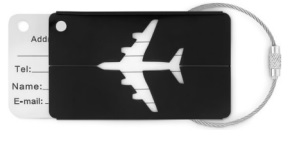 Przykład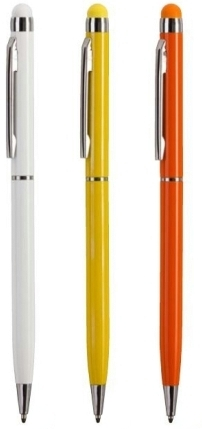 Przykład 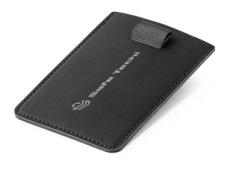 Przykład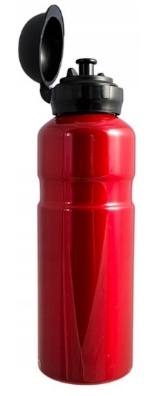  Przykład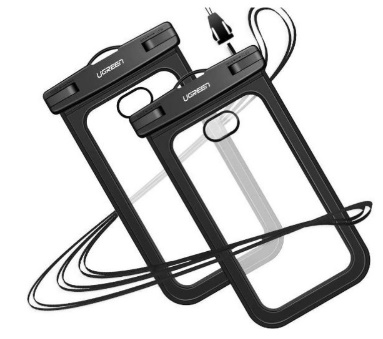 Przykład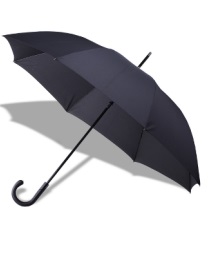 Przykład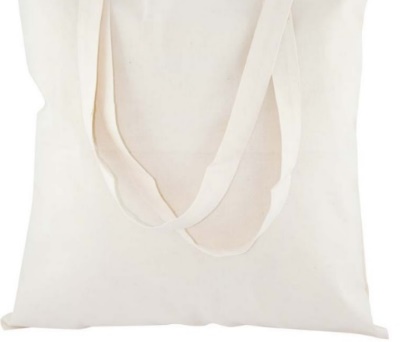 